Llangan Community Council - Cyngor Cymuned a Llangan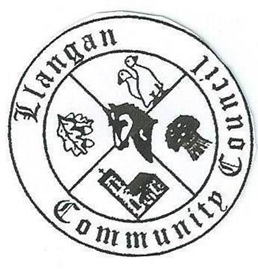 COUNCIL SUMMONS The next Ordinary General Meeting will be held via Zoom on Tuesday 5th October 2021 at 7:00PMAGENDAKevin ProtheoreClerk to the Council										October 20211.Welcome, record of councillors present and apologies for absence2.Disclosure and confirmation of declarations of interest3.To receive minutes 14th September 2021 Ordinary General Meeting for:AccuracyApproval4.To consider any Matters arising from the 14th September 2021 Ordinary General Meeting not covered elsewhere in the agenda5.Public session6.To consider Police matters7.To consider County Council Matters8.To consider Community Centre Reports on Llangan and Treoes Halls including Llangan extension9.To consider the Clerk’s report including matters of a financial nature10.Draft Grants Policy11.Section 137 Grant application12.Planning matters13.To consider any correspondence and associated replies required 14.Treoes Allotments: Update15.To receive any announcements from Councillors16.Date and time of next meeting 